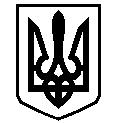 У К Р А Ї Н АВАСИЛІВСЬКА МІСЬКА РАДАЗАПОРІЗЬКОЇ ОБЛАСТІсьомого скликання п’ятдесят третя (позачергова) сесіяР  І  Ш  Е  Н  Н  Я 27 лютого 2020                                                                                                               № 43Про поновлення договору оренди землі для будівництва і обслуговування житлового будинку, господарських будівель і споруд в м. Василівка, бульвар Центральний 47а Сухолецькому Є.В. Керуючись ст.26 Закону України «Про місцеве самоврядування в Україні», ст.ст.12,40 Земельного кодексу України, ст.33 Закону України «Про оренду землі», ст. 631 Цивільного кодексу України, розглянувши заяву Сухолецького Євгена Володимировича, що мешкає в смт. Михайлівка, вул. Таврійська 47, про поновлення йому договору оренди землі для будівництва та обслуговування житлового будинку, господарських будівель та споруд в м. Василівка, бульвар Центральний 47а, право оренди зареєстроване 06 серпня 2014 року, номер запису 6601766, Василівська міська радаВ И Р І Ш И Л А :1.Поновити Сухолецькому Євгену Володимировичу терміном на один  рік  договір оренди землі, кадастровий номер 2320910100:05:042:0114, площею 0,2000 га для будівництва і обслуговування житлового будинку, господарських будівель і споруд в м.Василівка, бульвар  Центральний 47а,  з дати його закінчення.2.Зобов’язати Сухолецького Євгена Володимировича в місячний  термін укласти з Василівською міською радою додаткову угоду до договору оренди землі укладеного з Василівською міською радою 24 липня 2014 року, право оренди зареєстроване 06 серпня 2014 року, номер запису 6601766.3. Зобов’язати Сухолецького Євгена Володимировича зареєструвати поновлення договору  оренди  землі відповідно до Закону України «Про  державну реєстрацію прав на нерухоме майно та їх обмежень».4 Контроль за виконанням цього рішення покласти на постійну комісію міської ради з питань земельних відносин та земельного кадастру, благоустрою міста та забезпечення екологічної безпеки життєдіяльності населення.Міський голова                                                                                     Людмила ЦИБУЛЬНЯК